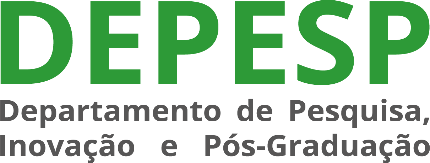 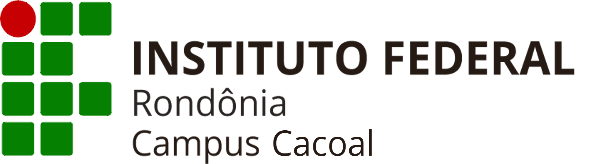 AVALIAÇÃO DA PROPOSTATítulo da Proposta:.............................................................................................................................CPF do Coordenador/Líder:......................................................._____________________________________________________Assinatura do AvaliadorCRITÉRIOSOBSERVAÇÕES DO AVALIADORPONTUAÇÃOMÁXIMAAVALIADORRepercussão doGrupo de Pesquisa20Título da Proposta10Modalidade da Proposta10Indicação da Temática10Objetivo Geral da PropostaObjetivos Específicos (mínimo 3, máximo 5); Palavras-chave (mínimo 3, máximo 5);30Proposições futuras da proposta20TOTAL100